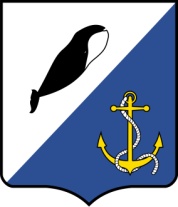 АДМИНИСТРАЦИЯ ПРОВИДЕНСКОГО ГОРОДСКОГО ОКРУГАПОСТАНОВЛЕНИЕВ соответствии с Федеральным законом от 21.12.1994г.  № 68-ФЗ «О защите населения и территорий от ЧС природного и техногенного характера», постановлением Правительства РФ  от 30.12.2003г. № 794 «О единой государственной системе предупреждения и ликвидации ЧС», постановлений Правительства ЧАО от 06.06.2005г. № 107 «Об утверждении типового положения о единой дежурно-диспетчерской службе муниципального образования Чукотского автономного  округа», от 23.03.2011г. № 97 «О внесении изменений в Постановление Правительства Чукотского автономного округа от 06 июня 2005 года № 107», в целях повышения оперативности реагирования по предотвращению, ликвидации последствий ЧС, эффективности взаимодействия привлекаемых сил и средств постоянной готовности и слаженности их совместных действий, администрация Провиденского городского округаПОСТАНОВЛЯЕТ:1. Утвердить прилагаемое Положение о единой дежурно-диспетчерской службе Провиденского городского округа.2. Считать утратившим силу постановление Главы администрации Провиденского муниципального района от 06 апреля 2011г. № 79 «Об утверждении Положения о единой дежурно-диспетчерской службе в Провиденском муниципальном районе».3. Контроль за исполнением настоящего постановления возложить на  заместителя главы администрации Провиденского городского округа, начальника управления промышленной политики, сельского хозяйства, продовольствия и торговли – председателя комиссии по предупреждению и ликвидации чрезвычайных  ситуаций и обеспечению пожарной безопасности Парамонова В.В.4. Обнародовать настоящее постановление на официальном сайте Администрации Провиденского городского округа.5. Настоящее постановление вступает в силу с 1 января 2017 года.Глава администрации                                                              С.А. Шестопалов                                                                                                                         Приложениек постановлению администрацииПровиденского городского округа от 30 ноября 2016 г. № 318    Положениео единой дежурно-диспетчерской службе  Провиденского городского округа1.Общие положения1.1. Настоящее Положение определяет основные задачи, состав, организацию и порядок функционирования единой дежурно-диспетчерской службы Провиденского городского округа (далее – ЕДДС) в условиях повседневной деятельности, угрозы возникновения, возникновения и ликвидации чрезвычайных ситуаций (далее – ЧС) с учетом ввода в действие системы обеспечения вызова экстренных оперативных служб через единый номер «112» (далее – система «112»).1.2. ЕДДС является органом повседневного управления муниципального звена территориальной подсистемы единой государственной системы предупреждения и ликвидации чрезвычайных ситуаций (далее – РСЧС), центральным звеном объединенной системы оперативно-диспетчерского управления (далее – ОСОДУ) Провиденского городского округа в ЧС, при пожарах и предназначена для повышения готовности администрации, предприятий и организаций Провиденского городского округа к реагированию на угрозу возникновения или возникновение ЧС, эффективности взаимодействия привлекаемых сил и средств РСЧС, в том числе экстренных оперативных служб, при их совместных действиях по предупреждению и ликвидации ЧС. 1.3. ЕДДС предназначена для приема и передачи сигналов оповещения гражданской обороны (далее – ГО) от вышестоящих органов управления, сигналов на изменение режимов функционирования муниципального звена территориальной подсистемы РСЧС, приема сообщений о ЧС (происшествиях) от населения и организаций, оперативного доведения данной информации до соответствующих ДДС экстренных оперативных служб и организаций (объектов), координации совместных действий ДДС экстренных оперативных служб и организаций (объектов), оперативного управления силами и средствами соответствующего звена территориальной подсистемы РСЧС, оповещения руководящего состава муниципального звена и населения об угрозе возникновения или возникновении ЧС (происшествий).1.4. ЕДДС является вышестоящим органом повседневного управления для всех взаимодействующих дежурно-диспетчерских служб (далее – ДДС) в городском округе по вопросам сбора, обработки и обмена информацией о чрезвычайных ситуациях (далее ЧС), а также координирующим органом по организации совместных действий при угрозе возникновения или возникновении ЧС.1.5. ЕДДС в пределах своих полномочий взаимодействует со всеми ДДС экстренных оперативных служб и организаций Провиденского городского округа, независимо от форм собственности, отделами и управлениями Главного управления МЧС России по Чукотскому автономному округу, Государственным учреждением «Управление гражданской защиты и противопожарной службы Чукотского автономного округа», органами исполнительной, государственной власти и местного самоуправления Провиденского городского округа по вопросам сбора, обработки и обмена информацией о чрезвычайных ситуациях природного и техногенного характера (далее – ЧС) (происшествиях) и совместных действий при угрозе возникновения или возникновении ЧС (происшествий).1.6. ЕДДС создается в структуре администрации Провиденского городского округа и входит в состав Отдела военно-мобилизационной работы, гражданской обороны и чрезвычайных ситуаций (далее – ОВМР, ГОиЧС), с использованием  телефона ЕДДС – 8(42735)22666.1.7. На базе ЕДДС развертывается система обеспечения вызова экстренных оперативных служб по единому номеру «112» .1.8. Финансирование деятельности ЕДДС осуществляется за счет средств бюджета Провиденского городского округа.1.9. Создание и функционирование ЕДДС не отменяет существующего до ее образования порядка приема ДДС сообщений от населения о происшествиях (по телефонам – «01», «02», «03» и др.).1.10. Общее руководство ЕДДС осуществляют начальник ОВМР, ГОиЧС, председатель КЧС и ПБ и глава администрации Провиденского городского округа, непосредственное – старший диспетчер ЕДДС, который подчиняется начальнику ОВМР, ГОиЧС, и который находится в оперативном подчинении председателя КЧС и ПБ Провиденского городского округа.1.11.ЕДДС в своей деятельности руководствуется Конституцией Российской Федерации, общепризнанными принципами и нормами международного права, международными договорами Российской Федерации, федеральными конституционными законами, федеральными законами, актами Президента Российской Федерации и Правительства Российской Федерации, а также нормативными правовыми актами исполнительных органов государственной власти Чукотского автономного округа, определяющими порядок и объем обмена информацией при взаимодействии экстренных оперативных служб, в установленном порядке нормативными правовыми актами Министерства Российской Федерации по делам гражданской обороны, чрезвычайным ситуациям и ликвидации последствий стихийных бедствий (далее – МЧС России), законодательством Чукотского автономного округа, настоящим Положением, а также соответствующими правовыми актами Провиденского городского округа.2. Основные задачи ЕДДС2.1. Основными задачами ЕДДС являются:прием от населения и организаций сообщений о любых чрезвычайных происшествиях, пожарах, несущих информацию об угрозе или факте возникновения ЧС;анализ и оценка достоверности поступившей информации, доведение ее до ДДС, в компетенцию которых входит реагирование на принятое сообщение;организация взаимодействия в установленном порядке в целях оперативного реагирования на ЧС (происшествия) с органами управления РСЧС, органами местного самоуправления и ДДС экстренных оперативных служб и организаций (объектов) Провиденского городского округа;сбор от ДДС, служб контроля и наблюдения за окружающей средой (систем мониторинга) и распространение между соответствующими ДДС полученной информации об угрозе или факте возникновения ЧС, сложившейся обстановке и действиях сил и средств по ликвидации ЧС;информирование ДДС экстренных оперативных служб и организаций (объектов), сил РСЧС, привлекаемых к ликвидации ЧС (происшествия), об обстановке, принятых и рекомендуемых мерах;регистрация и документирование всех входящих и исходящих сообщений, вызовов от населения, обобщение информации о произошедших ЧС (происшествиях), ходе работ по их ликвидации и представление соответствующих донесений (докладов) по подчиненности, формирование статистических отчетов по поступившим вызовам;организация реагирования на вызовы (сообщения о происшествиях), поступающих через систему «112», и контроля результатов реагирования;обработка и анализ данных о ЧС, определение ее масштабов и уточнение состава сил и средств, привлекаемых для реагирования на ЧС, их оповещение о переводе в высшие режимы функционирования ОСОДУ;сбор, обобщение, оценка и контроль данных обстановки, принятых мер по ликвидации ЧС (их последствий), подготовка и корректировка заранее разработанных и согласованных с предприятиями и организациями, органами государственной власти вариантов управленческих решений по ликвидации ЧС, принятие экстренных мер и необходимых решений (в пределах установленных  главой администрации Провиденского городского округа полномочий);информирование ДДС, привлекаемых к ликвидации ЧС, подчиненных сил постоянной готовности об обстановке, принятых и рекомендуемых мерах;представление докладов (донесений) об угрозе или возникновении ЧС, сложившейся обстановке, возможных вариантах решений и действиях по ликвидации ЧС (на основе ранее подготовленных и согласованных планов) вышестоящим органам управления по подчиненности, а также взаимодействующим органам;доведение задач, поставленных председателем КЧС и ПБ, до ДДС и подчиненных им сил постоянной готовности, контроль их выполнения и организация взаимодействия;обобщение информации об обстановке в городском округе за прошедшие сутки дежурства (неделю, квартал, полугодие, год) и представление соответствующих докладов по подчиненности, а также в нештатный центр управления в кризисных ситуациях Главного управления МЧС России по Чукотскому автономному округу (далее – нЦУКС), и по запросу – в иные заинтересованные органы;обобщение информации о произошедших ЧС, ходе работ по их ликвидации и представление соответствующих докладов по подчиненности, а также в нештатный центр управления в кризисных ситуациях Главного управления МЧС России по Чукотскому автономному округу (далее – нЦУКС), и по запросу – в иные заинтересованные органы.3. Состав ЕДДС3.1. ЕДДС включает в себя: дежурно-диспетчерский персонал, пункт управления и автоматизированную информационную систему (далее – АИС) ЕДДС.3.2. В составе дежурно-диспетчерского персонала ЕДДС предусматриваются  оперативные дежурные смены ЕДДС из расчета несения круглосуточного дежурства. 3.3.Состав оперативной дежурной смены ЕДДС определяется исходя из штатной численности ЕДДС и может включать: старшего смены, диспетчера (ов), а при вводе в эксплуатацию системы «112» – оператора системы «112».3.4. В составе АИС ЕДДС должен предусматриваться комплекс средств автоматизации и комплекс средств связи и телекоммуникаций. Пункт управления (далее – ПУ) представляет собой рабочее помещение для дежурно-диспетчерского состава, оснащенное необходимыми техническими средствами, документацией и размещается в помещении, закрепленном в установленном порядке за администрацией Провиденского городского округа. 3.5. Электроснабжение технических средств ЕДДС должно осуществляться от единой энергетической системы России в соответствии с категорией электроснабжения не ниже первой.3.6. Рекомендуемый состав технических средств управления ЕДДС: средства связи и автоматизации управления, в том числе средства радиосвязи;средства оповещения руководящего состава и населения; средства регистрации (записи) входящих и исходящих переговоров, а также определения номера звонящего абонента;оргтехника (компьютеры, принтеры, сканеры); система видеоконференцсвязи;прямые каналы связи с нЦУКС ГУ МЧС России по Чукотскому автономному округу, ЕДДС соседних муниципальных образований, ДДС потенциально опасных объектов (далее - ПОО), объектами с массовым пребыванием людей; метеостанция;3.7. Средства связи ЕДДС должны обеспечивать:телефонную связь; передачу данных через сеть Интернет;прием и передачу команд, сигналов оповещения и данных; прием вызовов (сообщений) через единый номер «112»; коммутацию передаваемого сообщения до соответствующих ДДС экстренных оперативных служб и организаций (объектов);обмен речевыми сообщениями, документальной и видео информацией, а также другими данными с вышестоящими и взаимодействующими службами.3.8. ЕДДС должна иметь резервные каналы связи. Средства связи должны обеспечивать сопряжение с сетью связи общего пользования.3.9. АИС ЕДДС должна обеспечивать автоматизацию выполнения задач и функций ЕДДС. АИС ЕДДС сопрягается с региональной автоматизированной информационно-управляющей системой РСЧС и с имеющимися автоматизированными системами взаимодействующих ДДС экстренных оперативных служб и организаций (объектов), а также телекоммуникационной системой «112».3.10. АИС ЕДДС представляет единую (локальную) вычислительную сеть, включающую в себя автоматизированные рабочие места должностных лиц оперативной дежурной смены на базе персональных ЭВМ, другие программно-технические средства.3.11. Комплекс средств связи и телекоммуникаций ЕДДС должен обеспечивать прием диспетчером (оператором системы «112») по единому телефону ЕДДС телефонных сообщений граждан, их запись на носители информации и регистрацию.3.12. Минимальный состав документации в ЕДДС:нормативные правовые акты по вопросам ГО, защиты населения и территорий от ЧС природного и техногенного характера, пожарной безопасности, а также по вопросам сбора и обмена информацией о ЧС (происшествиях);соглашения об информационном взаимодействии ЕДДС с ДДС экстренных оперативных служб и организаций (объектов) и службами жизнеобеспечения муниципального образования;журнал учета полученной и переданной информации, полученных и переданных распоряжений и сигналов; журнал сдачи и приема дежурства;рабочий журнал (для ведения рабочих записей);инструкции по	действиям дежурно-диспетчерского персонала при получении информации об угрозе возникновения или возникновении ЧС (происшествия);инструкции о несении дежурства в повседневной деятельности, в режимах повышенной готовности и чрезвычайной ситуации;план взаимодействия ЕДДС с ДДС экстренных оперативных служб и организаций (объектов) при ликвидации пожаров, ЧС (происшествий) различного характера на территории городского округа;инструкции	 по действиям дежурно-диспетчерского персонала при получении информации по линии взаимодействующих ДДС экстренных оперативных служб и организаций (объектов);инструкции по мерам пожарной безопасности; схемы и списки оповещения руководства ГО, муниципального звена территориальной подсистемы РСЧС, органов управления, сил и средств на территории городского округа, предназначенных и выделяемых (привлекаемых) для предупреждения и ликвидации ЧС (происшествий), сил и средств ГО на территории городского округа, ДДС экстренных оперативных служб и организаций (объектов) в случае ЧС (происшествия);паспорта безопасности городского округа и входящих в его состав населенных пунктов, потенциально опасных объектов, паспорта состояния комплексной безопасности объектов социальной защиты населения, здравоохранения и образования, рабочие карты городского округа и Чукотского автономного округа (в том числе и в электронном виде);план проведения инструктажа перед заступлением на дежурство очередных дежурных смен;графики несения дежурства дежурными сменами; схемы управления и вызова; схема местной системы оповещения; телефонные справочники;документация по организации профессиональной подготовки дежурно-диспетчерского персонала;формализованные бланки отрабатываемых документов с заранее заготовленной постоянной частью текста;суточный расчет сил и средств Провиденского звена территориальной подсистемы РСЧС;расчет сил и средств Провиденского городского округа, привлекаемых к ликвидации ЧС (происшествий);инструкция по обмену информацией с территориальными органами федеральных органов исполнительной власти при угрозе возникновения и возникновении ЧС (происшествий);ежедневный план работы диспетчера ЕДДС.Состав документации может дополняться в зависимости от условий функционирования ЕДДС.4. Режимы функционирования ЕДДС4.1. ЕДДС функционирует круглосуточно и имеет полномочия при возникновении (угрозе возникновения) ЧС немедленно приступать к экстренным действиям по предотвращению или ликвидации последствий.4.2. Сотрудники ЕДДС несут ответственность за своевременность принятия необходимых экстренных мер по защите и спасению людей, материальных и культурных ценностей при угрозе возникновения или возникновении ЧС.4.3. ЕДДС функционирует в трех режимах:мирного времени, который включает в себя: режим повседневной деятельности, режим повышенной готовности, режим чрезвычайной ситуации;перевода гражданской обороны с мирного на военное положение, в условиях военного положения;военного времени.4.4. В режиме повседневной деятельности ЕДДС осуществляет круглосуточное дежурство, находясь в готовности к экстренному реагированию на угрозу возникновения или возникновение ЧС. В этом режиме ЕДДС обеспечивает:прием от населения и ДДС сообщений о любых чрезвычайных происшествиях, несущих информацию об угрозе возникновения или возникновении пожаров или других ЧС, их регистрацию и сортировку по принадлежности ДДС и уровням ответственности;обобщение и анализ информации о чрезвычайных происшествиях за текущие сутки и представление соответствующих докладов по подчиненности, а также во внештатный центр управления кризисных ситуаций ГУ МЧС России по Чукотскому АО (далее – нЦУКС);поддержание в готовности к применению программно-технических средств автоматизации и средств связи;осуществление контроля за готовностью ДДС в зоне ответственности, оперативное информирование их диспетчерских смен об обстановке и ее изменениях;внесение необходимых дополнений и изменений в банк данных, а также в структуру и содержание оперативных документов по реагированию ЕДДС на ЧС.4.5. В режиме повседневной деятельности проводятся также учебные и тренировочные занятия с личным составом оперативных дежурных смен с целью отработки их действий при переводе ЕДДС в режимы повышенной готовности и чрезвычайной ситуации, а также выполнения обязанностей в условиях угрозы и возникновения ЧС.4.6. Взаимодействующие ДДС в режиме повседневной деятельности действуют в соответствии со своими ведомственными инструкциями и представляют в ЕДДС обобщенную статистическую информацию о чрезвычайных происшествиях, локальных ЧС и предпосылках к ним за прошедшие сутки.4.7. Сообщения о чрезвычайных происшествиях, которые не относятся к сфере ответственности принявшей их ДДС, незамедлительно передаются соответствующей ДДС по предназначению. Сообщения, которые ДДС идентифицируют как сообщения об угрозе или возникновению ЧС, в первоочередном порядке передаются в ЕДДС.4.8. В режим повышенной готовности ЕДДС и привлекаемые ДДС переводятся постановлением главы администрации Провиденского городского округа либо по решению КЧС и ПБ. В этом режиме ЕДДС дополнительно обеспечивает:заблаговременную подготовку дежурно-диспетчерского персонала к возможным действиям в случае возникновения ЧС;персональный вызов должностных лиц КЧС и ПБ Провиденского городского округа, оповещение соответствующих ДДС городского округа и нЦУКС Чукотского АО;сбор, обобщение и анализ данных наблюдения и контроля за обстановкой в городском округе, на потенциально опасных объектах, а также за состоянием окружающей природной среды;прогнозирование развития обстановки и подготовку предложений по действиям привлекаемых сил и средств и доклад их по подчиненности и в нЦУКС Чукотского АО;корректировку планов реагирования на вероятную ЧС и планов взаимодействия с соответствующими ДДС городского округа;координацию действий ДДС при принятии ими экстренных мер по предотвращению ЧС или смягчению ее последствий.4.9. В режим чрезвычайной ситуации ЕДДС и привлекаемые ДДС переводятся постановлением главы администрации Провиденского городского округа либо по решению КЧС и ПБ. В этом режиме ЕДДС осуществляет решение задач в полном объеме.4.10. В режимах повышенной готовности и чрезвычайной ситуации информационное взаимодействие между ДДС осуществляется через ЕДДС.Для этого в ЕДДС от взаимодействующих ДДС в первоочередном порядке передаются сведения об угрозе или факте ЧС, сложившейся обстановке, принятых мерах, задействованных и требуемых дополнительных силах и средствах. Поступающая информация доводится ЕДДС до всех заинтересованных ДДС и  в нЦУКС Чукотского АО.4.11. Информация, поступающая в ЕДДС, обрабатывается и обобщается. В зависимости от важности сообщения, масштаба ЧС, характера принятых мер готовятся и принимаются необходимые решения.4.12. В случае, если ЕДДС продолжает свою деятельность в военное время, предусматривается размещение ЕДДС на соответствующих пунктах управления.5. Схемы и этапы построения ЕДДС5.1. В период функционирования ЕДДС предусматриваются следующие схемы построения ЕДДС:определяется телефонный номер ЕДДС, выделенный для обращения граждан в случае ЧС, а органами местного самоуправления проводится активная разъяснительная работа среди населения о создании ЕДДС городского округа и организации приема сообщений обо всех ЧС через телефонные номера ЕДДС;после получения и анализа поступившего сообщения о ЧС, диспетчер ЕДДС перекоммутирует это сообщение на диспетчера соответствующей ДДС, где оно соответствующим образом обрабатывается;для исключения возможного увеличения времени обслуживания поступающих заявок о пожарах, авариях и других ЧС и увеличения общего времени занятия линии связи единого телефона ЕДДС, в процессе развития ЕДДС должна проводиться комплексная автоматизация процессов функционирования ЕДДС на основе компьютерно-телефонной интеграции ЕДДС городского округа в систему «112» и аппаратно-программный комплекс «Безопасный город».6. Порядок работы ЕДДС6.1.	Информация о возникновении ЧС поступает в ЕДДС:- от граждан по единому телефону ЕДДС;- от ДДС, взаимодействующих с ЕДДС;- от уполномоченных главы администрации Провиденского городского округа в сёлах;- от вышестоящих и взаимодействующих органов управления по прямой телефонной связи и другим видам связи.6.2. При получении информации по телефону, она записывается, подтверждается (проверяется) и  доводится до всех взаимодействующих служб (в части, их касающейся). При этом параллельно подключается система определения номера, идентификации абонента и регистрации сообщения на магнитном носителе или  ПЭВМ.6.3. Оперативная дежурная смена ЕДДС идентифицирует ЧС по полученной информации и передает управление соответствующей ДДС, в компетенции которой находится реагирование на случившееся.6.4. При классификации сложившейся ситуации как ЧС (происшествия) локального (объектового) уровня, ЕДДС поручает проведение ликвидации ЧС (происшествия) соответствующим ДДС экстренных оперативных служб и организаций (объектов) и силам РСЧС, в компетенции которых находится реагирование на случившуюся ЧС (происшествие), при необходимости уточняет действия привлеченных ДДС экстренных оперативных служб и организаций (объектов).При классификации сложившейся ситуации как ЧС выше локального уровня, дежурный диспетчер ЕДДС немедленно докладывает главе администрации Провиденского городского округа, председателю КЧС и ОПБ Провиденского городского округа, начальнику отдела ВМР, ГОиЧС и в нЦУКС, оценивает обстановку, уточняет состав привлекаемых сил и средств, проводит их оповещение, отдает распоряжения на необходимые действия и контролирует их выполнение. В случае любых происшествий, связанных с возгораниями или требующих проведения спасательных мероприятий, об этом в обязательном порядке оповещается начальник пожарно-спасательного гарнизона и представитель государственного пожарного надзора. В случае любых происшествий на водных объектах об этом в обязательном порядке оповещается государственный инспектор ГИМС по Провиденскому городскому округу.Одновременно готовятся формализованные документы о факте ЧС для последующей передачи в вышестоящие органы управления РСЧС и задействованные ДДС экстренных оперативных служб и организаций (объектов).6.5. При выявлении угрозы жизни или здоровью людей до населения доводится информация о способах защиты. Организуется необходимый обмен информацией об обстановке и действиях привлеченных сил и средств между ДДС экстренных оперативных служб и организаций (объектов), сопоставление и обобщение полученных данных, готовятся донесения и доклады вышестоящим органам управления РСЧС, обеспечивается информационная поддержка деятельности администраций всех уровней и их взаимодействие со службами, привлекаемыми для ликвидации ЧС.6.6. Уточняется состав сил и средств постоянной готовности, проводится их оповещение, доводятся необходимые указания и распоряжения, организуется контроль их выполнения.6.7. Производится необходимый обмен информацией об обстановке и действиях привлеченных сил и средств, между ЕДДС, ДДС и нЦУКС Чукотского АО и обобщение полученных данных, готовятся доклады (донесения) вышестоящим органам управления, нЦУКС Чукотского АО, информируются взаимодействующие ДДС.6.8. По прибытии руководства администрации и КЧС и ПБ Провиденского городского округа, ЕДДС обеспечивает информационную поддержку их деятельности ее взаимодействие со службами, предприятиями и организациями, привлекаемыми для ликвидации ЧС.6.9. Порядок привлечения к ликвидации ЧС сил и средств Провиденского городского округа определяется постановлением главы администрации Провиденского городского округа.6.10. В случаях, когда для ликвидации или смягчения последствий ЧС сил и средств Провиденского городского округа недостаточно, а также когда ЧС произошло с захватом территории соседствующих муниципальных образований, координацию совместных действий осуществляет ОСОДУ.6.11. Привлечение ЕДДС дополнительных сил и средств осуществляется на основе соответствующих планов, инструкций, соглашений между службами, предприятиями и организациями, участвующими в ликвидации ЧС.7. Комплектование и подготовка кадров ЕДДС7.1. Назначение дежурно-диспетчерского персонала ЕДДС осуществляется распоряжением главы администрации Провиденского городского округа по представлению председателя КЧС и ПБ и проводится из лиц, способных оперативно принимать решения в кризисных ситуациях.7.2. Старшие смен, диспетчеры (операторы системы «112») и другие должностные лица оперативных дежурных смен обязаны твердо знать требования руководящих документов (положения, инструкции, алгоритмы действий и др.), регламентирующих их деятельность, уметь применять их в практической работе, знать инфраструктуру населенных пунктов, расположение потенциально-опасных промышленных объектов, объектов с массовым пребыванием людей, уметь уверенно работать с ПЭВМ.7.3. Основными формами обучения должностных лиц ЕДДС являются:тренировки оперативных дежурных смен и участие ДДС в учениях, проводимых на плановой основе;занятия в соответствующих учебно-методических центрах или на курсах;самоподготовка.7.4. Учебные мероприятия (тренировки и учения), проводимые с дежурно-диспетчерским персоналом ЕДДС, осуществляются в соответствии с планом, разработанным и утвержденным заблаговременно, с учётом тренировок, проводимых нЦУКС ГУ МЧС. Тренировки оперативных дежурных смен ЕДДС с оперативной дежурной сменой нЦУКС ГУ МЧС России по Чукотскому автономному округу проводятся ежедневно.7.5. В ходе подготовки дежурно-диспетчерского персонала ЕДДС особое внимание обращается на организацию приёма информации об угрозе возникновения или возникновении ЧС (происшествий), своевременном оповещении органов управления и сил РСЧС, населения, а также доведения сигналов оповещения ГО.7.6. Профессиональная подготовка должностных лиц ЕДДС проводится под руководством начальника ОВМР, ГОиЧС.8. Организация несения дежурства8.1. Оперативная дежурная смена ЕДДС работает по графику, который разрабатывается старшим диспетчером ЕДДС, согласовывается начальником ОВМР, ГОиЧС и утверждается председателем КЧС и ПБ.8.2. Оперативная дежурная смена ЕДДС обязана знать оперативную обстановку в городском округе, иметь данные о составе ДДС, силах и средствах постоянной готовности, способах их вызова и сроках готовности.8.3. Порядок проведения инструктажа перед заступлением на дежурство, несения и смены дежурства утверждаются распоряжением главы администрации Провиденского городского округа.9. Требования к персоналу ЕДДС9.1. Общие требования к персоналу ЕДДС: образование не ниже среднего специального,  допуск к работе со сведениями, составляющими государственную тайну (при необходимости);умение пользоваться информационными справочными системами;навыки работы на компьютере на уровне уверенного пользователя (операционная система Microsoft Windows 7, пакет приложений Microsoft Office, CorelDrow, Photoshop или их эквиваленты, умение пользоваться электронной почтой, Интернет);внятная грамотная речь;умение быстро, кратко, понятно и грамотно формулировать, как при устном общении, так и при составлении служебных документов;отсутствие заболеваний, препятствующих выполнению должностных обязанностей.9.2. К старшему диспетчеру ЕДДС кроме требований, перечисленных в п. 9.1. настоящего Положения предъявляется требование наличия опыта руководства коллективом не менее 6 месяцев.9.3. Персонал Провиденского городского округа должен знать:функциональные обязанности и порядок работы старшего диспетчера, диспетчера, оператора системы «112»;руководящие документы, регламентирующие работу старшего диспетчера, диспетчера, оператора системы «112»;структуру и технологию функционирования ЕДДС; нормативные документы, регламентирующие деятельность ЕДДС; документы, определяющие деятельность персонала ЕДДС по сигналам ГО и другим сигналам; правила ведения документации.9.4. Персонал ЕДДС должен уметь:проводить анализ и оценку достоверности поступающей информации; обеспечивать оперативное руководство и управление пожарно-спасательными подразделениями при реагировании на сообщения о пожарах, а также аварийно-спасательными формированиями и силами РСЧС – при реагировании на ЧС (происшествия);координировать деятельность дежурно-диспетчерских служб экстренных оперативных служб при реагировании на вызовы;организовывать взаимодействие с вышестоящими и взаимодействующими органами управления РСЧС в целях оперативного реагирования на ЧС (происшествия), с администрацией муниципального образования и органами местного самоуправления;эффективно работать с коммуникационным оборудованием, офисными приложениями пакета Microsoft Office (или их эквивалентами);четко говорить по радио и телефону одновременно с работой за компьютером;применять коммуникативные навыки; быстро принимать решения;эффективно использовать информационные ресурсы системы «112» для обеспечения выполнения задач, поставленных перед ЕДДС;постоянно повышать уровень теоретической и практической подготовки; сохранять конфиденциальную информацию, полученную в процессе выполнения своих обязанностей.10. Требования к оборудованию ЕДДС10.1. Требования к оборудованию ЕДДС разработаны с учетом необходимости выполнения задач ЕДДС в круглосуточном режиме в соответствии с Концепцией создания системы обеспечения вызова экстренных оперативных служб через единый номер «112» на базе единых дежурно-диспетчерских служб муниципальных образований, одобренной распоряжением Правительства Российской Федерации от 25 августа 2008 г. № 1240-р.10.2. В состав оборудования должны входить, как минимум:АРМ специалистов дежурно-диспетчерской смены;активное оборудование локальной вычислительной сети; структурированная кабельная сеть; специализированные средства хранения данных; комплект оргтехники; средства связи;АРМ управления местной системой оповещения;средства видео отображения коллективного пользования и системы видеоконференцсвязи;специально оборудованный металлический сейф для хранения пакетов на изменение режимов функционирования; метеостанция;прибор радиационного контроля; источники гарантированного электропитания.от 30 ноября 2016 г.№ 318п. ПровиденияОб утверждении Положения о единой дежурно-диспетчерской службе  Провиденского городского округа 